Busto Arsizio, 21/04/2017Agli alunni della classe  2HOGGETTO: variazione orarioSi comunica che il giorno sabato 22  aprile  2017    le lezioni  della classe 2H  inizieranno alle 10.15 Le lezioni della terza e quarta ora si svolgeranno regolarmente                                                                             Per la Dirigenza	                                                                Daniela Paludetto-------------------------------------------------------------------------------------------------------------------------   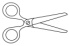 Da riconsegnare alla scuola  Nome  ……………………… Cognome ……………………….. Classe …….. dell’alunno/aSi comunica che il giorno sabato 22  aprile  2017    le lezioni  della classe 2H  inizieranno alle 10.15 Le lezioni della terza e quarta ora si svolgeranno regolarmente                                                                Firma di un genitore per presa visione                                                      --------------------------------------------------                                            	